T.C.Çanakkale Onsekiz Mart ÜniversitesiGüzel Sanatlar FakültesiÖzel Yetenek SınavlarıUygulama Kılavuzu2019-2020 Eğitim Öğretim YılıİÇİNDEKİLER1- Özel Yetenek Sınavlarına Başvuru Koşulları ve Ön Kayıt1a- Başvuru koşulları ve bölüm tercihleri 1b- Bölüm kontenjanları (Tablo 1)1c- Güzel Sanatlar Fakültesi özel yetenek sınavları takvimi (tablo 2)1d- Ön kayıt1e- Sınav giriş belgesi2- Özel Yetenek Sınavlarına Girecek Adayların Yanında Bulundurması Gereken Belge, Araç ve Gereçler2a- Belgeler2b- Sınavda gerekli araç ve gereçler3- Özel Yetenek Sınavlarında Uygulanacak Kurallar4- Özel Yetenek Sınavlarında Kesin Kayıt, Puan Hesaplamaları ve Oranları4a- Bölüm Yerleştirme Sınav Puanı 4b- Başarı Puanı    4c- Kesin Kayıt Puanı 5- Kesin Kayıt, Yedek Listeleri ve Boş Kalan Kontenjanlara Yerleştirme ve itiraz 5a- Kesin Kayıt İçin Adayın Yanında Bulundurması Gereken Belgeler5b- Yerleştirme Puanı Eşit Olan İki Adayın Bölümlere Yerleştirilme Sırası5c- İtiraz KoşullarıÖZEL YETENEK SINAVLARINA BAŞVURU KOŞULLARI VE ÖN KAYIT1a- Başvuru Koşulları ve Bölüm Tercihleri Özel Yetenek Sınavlarına başvuracak adayların lise ya da dengi bir okuldan mezun olmaları gereklidir. Fakültemiz tüm bölümlerine başvuracak olan adayların ÖSYM tarafından 2018 veya 2019 yılında yapılan TYT sınavının herhangi bir puan türünden en az 150 puan almış olmaları gerekmektedir. Engelli adaylardan (bedensel engelli, görme engelli, işitme engelli, MR (mental retardasyon) ile “yaygın gelişimsel bozukluklar” (otizm spektrum bozuklukları (OSB), Asperger sendromu, RETT sendromu, dezintegratif bozukluklar, sınıflanamayan grupta yer alan yaygın gelişimsel bozukluklar) TYT puanı 100 ve üzerinde olanlar, durumlarını “engelli sağlık kurulu raporu” ile belgelemeleri kaydıyla, özel Özel Yetenek Sınavlarına kabul edilir. Bu adayların TYT puanları, sınavın yapıldığı yıl dâhil 2 yıl süreyle geçerlidir. Yukarıda belirtilen engeli olan adayların, durumlarını “engelli sağlık kurulu raporu” ile belgelemeleri kaydıyla özel yetenek sınavı ile öğrenci alan programlara başvurmaları halinde TYT puanları değerlendirmeye katılmadan (Kılavuzda yer alan formül kullanılmadan) kendi aralarında yapılacak ayrı bir yetenek sınav sonucuna göre değerlendirilerek, yetenek sınavını kazanan adayların kayıtları yapılır. Seramik ve Cam Bölümü ile Geleneksel Türk Sanatları Bölümü bu adaylara uygulayacakları sınavdan adayın başarılı olabilmesi için 100 üzerinden en az 60 puan almış olması gerekliliğini şart koymuştur. Tekstil Tasarımı Bölümü 100 üzerinden en az 50 puan almış olma şartı koymuştur.Plastik ve Uygulamalı Sanatlar Grubu için, 2018-2019 TYT puan türünden yeterli puana sahip adaylar, Tüm Bölümlere başvuru yapabilirler. Tercih sıralaması puanlamada belirleyici değildir. Sıralama sadece ve mutlak olarak başarı puanına göre yapılacaktır.1b- Bölüm Kontenjanları (tablo 1)Tablo 1: Bölüm Kontenjanları1c- Güzel Sanatlar Fakültesi Özel Yetenek Sınavları Takvimi (Tablo: 2)Güzel Sanatlar Fakültesinin Plastik ve Uygulamalı Sanatlar Grubu Özel Yetenek Sınavları TakvimNOT: Grafik Tasarımı Bölümü için yedek listesi yayınlanmayacaktır. 05.08.2019 tarihinde ilan edilen adaylar 06-07-08 Ağustos 2019 tarihlerinde kesin kayıt yapacaktır. Bu tarihten sonra yedek liste ilan edilmeyecektir. 1d- Ön KayıtÖn kayıtlar Fakültemiz internet sayfasında yer alacak olan (gsf.comu.edu.tr) Özel Yetenek Sınavları Başvuru linkinden online olarak yapılacaktır. Kayıt esnasında adaylardan TC Kimlik No, ad-soyad ve iletişim bilgilerinin yanı sıra, yetenek sınavına girmek istedikleri bölümleri seçmeleri istenecektir. Girilen bilgiler sistem yönetimi tarafından kontrol edilecektir. Hatalı veya eksik bilgi giren adayların ön kayıtları onaylanmayacaktır. Eksik veya yanlış beyan edilen bilgilerden adaylar sorumludur. Adaylar başvuru esnasında girdikleri bilgilerin tamamının doğru ve kendilerine ait olduğunu, özel yetenek sınavlarına sadece şahsen girebileceğini kabul etmiş sayılır. Aksi bir durumun tespit edilmesi halinde adaylar herhangi bir bölüme kayıt hakkı kazanmış olsalar dahi kayıtları silinecektir.Tüm Bölümlerin ön kayıtları için başvuru sayfası 18-24 Temmuz 2019 tarihleri arasında açık olacaktır. Kayıtlar 24 Temmuz 2019 günü saat 23:59’da kapanacaktır.Son kayıt günü saat 23:59’dan sonra internet üzerinden veya başka bir yöntemle başvuru yapılması mümkün değildir. Elektrik kesintisi, teknik arızalar, internet hattınızın kesik olması vb. nedenlerle başvuru yapamama durumunda kalmamanız için, başvurunuzu son gün ve saati beklemeden yapınız. Yukarıdaki mazeretleri veya benzerlerini ileri sürerek süre uzatımı istenemez. İnternetten başvuru yapmayan adaylar kayıt hakkını kaybederler.  Engelli adaylar için ön kayıtlar, diğer adaylarla aynı tarihlerde 9:00-12:00, 13:00-16:00 saatleri arasında ÇOMÜ GSF Dekanlığı'na şahsen yapılacaktır. Şahsen yapılmayan ve posta ile yapılan başvurular kabul edilmeyecektir.1e- Sınav Giriş BelgesiÖn kaydını başvuru web sayfasından yapan adayların, sınavlara girmek için, (TC kimlik no, aday no, ad, soyad, tercih bilgileri gibi bilgileri içeren) Sınav Giriş Belgelerinin çıktılarını almaları ve sınav günü yanlarında getirmeleri gerekmektedir. Sınav giriş belgeleri, adayların ön kayıtlarını başarıyla tamamlamaları halinde başvuru web sayfasından alınabilecektir.Sınav Giriş Belgesi olmayan adaylar, sınavlara alınmayacaktır.2- ÖZEL YETENEK SINAVLARINA GİRECEK ADAYLARIN YANINDA BULUNDURMASI GEREKEN BELGE, ARAÇ VE GEREÇLER2a- Belgeler- ÇOMÜ GSF Özel Yetenek Sınavları Giriş Belgesi- Fotoğraflı, onaylı Özel Kimlik Belgesi (Yalnızca Nüfus Cüzdanı, Sürücü Belgesi ve Pasaport özel kimlik belgesi olarak kabul edilecektir).  -Eksik belge ile gelen adaylar sınava kabul edilmeyeceklerdir.   2b- Sınavda Gerekli Araç ve GereçlerSınavda gerekli araç, gereç ve diğer dokümanlar ön kayıt tarihinden 15 gün önce Fakülte web sayfasından ilan edilecektir.ÖZEL YETENEK SINAVLARINDA UYGULANACAK KURALLARSınava gününde ve saatinde girmeyen/giremeyen aday, bu sınavla ilgili herhangi bir hak iddia edemez ve talepte bulunamaz. Adayların sınava girecekleri salonların “Sınav Salon Numaraları”, Fakültemiz web sayfasında ve Fakültemiz B Giriş kapısında ilan edilir. Adaylar; Özel Yetenek Sınavları SINAV GİRİŞ BELGESİNDE yazılı aday numarasına göre hangi salonda sınava gireceklerini bu ilan yardımıyla öğrenirler. Sınavlar; ilan edilen gün ve saatlerde yapılır.  Ancak aday sayısının çok olması durumunda adayların bir bölümü, aynı günün farklı saatinde sınava alınabilir. Adayların bu sınavlardan hangisine katılacağı, sınavlardan bir gün öncesinde Fakülte web sayfasında duyurulur. Sınav başladıktan ilk 30 dakika sonrasında gelen adaylar sınava alınmaz. Adaylar sınav başladıktan ilk 30 dakika içinde ve sınav süresinin son 15 dakikasında sınav salonundan çıkamazlar. Yüzü açık olmayan ya da kılık kıyafeti yürürlükteki mevzuata uygun olmayan adaylar sınava alınmayacaktır. Kimlik kontrolleri ve salona yerleştirme işlemlerinin zamanında yapılabilmesi için adayların, sınavın başlama saatinden bir saat önce, Fakülte B Giriş Kapısında bulunmaları gerekmektedir. Sınav kâğıtları, adaylara Fakülte tarafından sağlanır. Adaya birden fazla sınav kâğıdı verilmez. Sınav soruları salon başkanları tarafından adaylara okunur. Bunun dışında, görevlilerin, sınav süresince açıklama ve yorum yapma yetkileri yoktur.Çizim sınavında adaylar ad ve soyadı ve aday numaralarını sınavın başlangıcında tükenmez ya da mürekkepli kalemle, sınav kâğıdının “kimlik kısmına” yazıp, imzalarlar. Bu kısım sınav sonunda gözetmenler tarafından adayın yanında kapatılır. Kimlik köşesi kurşun kalemle doldurulmuş olan sınav kâğıtları geçersiz sayılacaktır. Sınav kâğıtlarında, soruda istenilen konuya ilişkin olmayan her türlü yazı, rakam ve yapılacak işaretler ya da çizimler sınav kâğıdını geçersiz kılar. Adaylar; yanlarında cep telefonu, telsiz, çağrı cihazı vb. haberleşme araçları bulundurmaları durumunda, bunları çantalarında ve kesinlikle kapalı olarak tutmakla yükümlüdür. Bu araçların açık tutulduğunun belirlenmesi durumunda adayın sınavına son verilip salondan çıkartılır.  Adayın girdiği sınava ilişkin hakları iptal edilir. Adayların sınav süresince birbirleriyle konuşmaları, kopya çekmeleri ya da çekilmesine yardımcı olmaları, salondaki görevlilere soru sormaları, birbirlerine kalem, silgi ve benzeri şeyler alıp vermeleri, yukarıda belirtilen araç ve gereçler dışında yardımcı araç ve gereç kullanmaları, sınav salonunda sigara, pipo, puro vb. içmeleri ve sınav düzenini bozacak diğer davranışlarda bulunmaları sınav kurallarına aykırıdır. Adaylar sınav evrakı ya da performansını fotoğraf ya da video ile kaydedemez. Bu eylem kopya yerine geçer ve adayın sınavı geçersiz sayılır. Sınav kurallarına aykırı davranışta bulunan adayların sınava devam etmelerine izin verilmeyecektir. Ancak sınav görevlileri diğer adayların dikkatlerini dağıtmamak, zaman kaybetmelerine yol açmamak açısından gerekli görürlerse kural dışı davranışlarda bulunanlara uyarıda bulunmayabilirler. Hangi yol seçilirse seçilsin, bu adayların kimlikleri ve kusurları sınav görevlilerince sınav tutanağına açıkça yazılacak ve sınavları geçersiz sayılacaktır.   Salon Başkanları, Gözetmenler ve Sınav Komisyonu Üyeleri bu kuralları uygulamakla yetkili ve yükümlüdür.ÇOMÜ GSF Özel Yetenek Sınavları Sınav Giriş Belgesi yalnızca adayın Özel Yetenek Sınavlarına katılabilmesi için verilmiştir; bu amaç dışında kullanılamaz.Sınav sonuçlarına itiraz, sonuçların açıklanmasını izleyen ilk iş günü mesai saati bitimine kadar yapılır. Jüri değerlendirmeleri kesindir. Sınav İtiraz Komisyonu yalnızca maddi hata yapılıp yapılmadığını denetler.4- ÖZEL YETENEK SINAVLARINDA KESİN KAYIT, PUAN HESAPLAMALARI VE ORANLARI  4a- Bölüm Yerleştirme Sınav Puanı Plastik ve Uygulamalı Sanatlar Grubu1) Grafik Tasarımı, Resim, Seramik ve Cam, Geleneksel Türk Sanatları bölüm sınavları tek aşamadan oluşacaktır. Yerleştirme sınavı değerlendirmesi 100 puan üzerinden yapılacaktır.2) Tekstil Tasarımı Bölümü Bölüm Yerleştirme sınavı iki aşamadan oluşur. Birinci Aşama Eleme Sınavı ve İkinci Aşama Seçme Sınavıdır. a) Tekstil Tasarımı Bölümü Birinci Aşama Eleme Sınavı’nda, Özel Yetenek Sınavlarında Uygulanacak Kurallar uygulanır. Birinci Aşama Eleme Sınavı 100 puan üzerinden değerlendirilir. Tekstil Tasarımı Bölümü Birinci Aşama Eleme Sınavı’ndan en az 50 puan alan adaylar, İkinci Aşama Seçme Sınavı’na girmeye hak kazanırlar.b) Tekstil Tasarımı Bölümü İkinci Aşama Seçme Sınavı’na hak kazanan aday listesi en yüksek puandan düşüğüne doğru sıralanır ve toplam aday öğrenci sayısı Tekstil Tasarımı Bölümü öğrenci kontenjanının en az üç katı en fazla beş katı kadardır. Son sıradaki adayın puanı ile aynı olan adaylar listeye dâhil edilir ve liste fakülte web sayfasında ilan edilir. c) Tekstil Tasarımı Bölümü’nün İkinci Aşama Seçme Sınavı tek oturumludur, iki kısımdan oluşur ve sınav süresi 10 dakikayı aşmaz. İkinci Aşama Seçme Sınavı; Sözlü görüşme ve Dosya değerlendirme olmak üzere iki kısımdan oluşur. Sözlü sorular; en az iki tanedir ve değerlendirmeler 100 puan üzerinden yapılır. Dosya değerlendirme kısmında adaya bölümün eğitim-öğretim programları doğrultusunda sorular yöneltilir ve 100 puan üzerinden değerlendirme yapılır.d) Tekstil Tasarımı Bölümü’nün İkinci Aşama Seçme Sınavı’nda; 1) Sayısal algı yetisi puanının %30’u, 2) Hazırbulunuşluk düzeyi puanının %50’si ve 3) Dosya değerlendirme puanının %20’si olmak üzere bütün kategorilerin puanları, toplamda 100 puana çevrilerek Seçme Sınavı başarı puanı hesaplanır. Sayısal Algı Yetisi Puanı: SAYP,Hazırbulunuşluk Düzeyi Puanı: HBDP,    Dosya Puanı: DPSeçme Sınavı Puanı= (SAYP x %30) +(HBDP x %50)+(DP x % 20)  e) Tekstil Tasarımı Bölümü Birinci Aşama Eleme Sınavı ile İkinci Aşama Seçme Sınavı sonuçlarının aritmetik ortalaması, adayın Tekstil Tasarımı Bölümü Özel Yetenek Sınavı sonucunu oluşturur.Birinci Aşama Eleme Sınavı: ESİkinci Aşama Seçme Sınavı: SS3)Yerleştirmeye esas olan puanın hesaplanması için aşağıdaki üç puan belli ağırlıklarla çarpılarak toplamı alınacaktır. a) ÖYSP Standart Puanı (ÖYSP-SP) b) Ortaöğretim Başarı Puanı c)2019-TYT Puanı (TYT-P). Özel Yetenek Sınavı Puanının (ÖYSP) ağırlıklandırmaya girebilmesi için bu puanların standart puanlara çevrilmesi gerekir. ÖYSP’lerin standart puana çevrilmesi için önce ÖYSP dağılımının ortalaması ve standart sapması hesaplanacak, daha sonra da her aday için aşağıdaki formül kullanılarak ÖYSP Standart Puanı hesaplanacaktır. 4b- Başarı Puanı    Yerleştirmeye esas olan puanın hesaplanması için aşağıdaki üç puan belli ağırlıklarla çarpılarak toplamı alınacaktır.1) ÖYSP Standart Puanı (ÖYSP-SP)2) Ortaöğretim Başarı Puanı3) 2019-TYT Puanı (TYT-P) (TYT puanlarının en büyüğü)Özel Yetenek Sınavı Puanının (ÖYSP) ağırlıklandırmaya girebilmesi için bu puanların standart puanlara çevrilmesi gerekir.ÖYSP’lerin standart puana çevrilmesi için önce ÖYSP dağılımının ortalaması ve standart sapması hesaplanacak, daha sonra da her aday için aşağıdaki formül kullanılarak ÖYSP Standart Puanı hesaplanacaktır.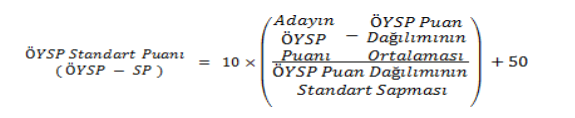 Bu durumda her adayın bir ÖYSP Standart Puanı (ÖYSP-SP) olacaktır. ÖYSP-SP dağılımının ortalaması 50, standart sapması 10’dur.4c- Kesin Kayıt Puanı Yerleştirmeye esas olacak puan (Yerleştirme puanı = YP) aşağıdaki formül kullanılarak hesaplanacaktır.1) Aday aynı alandan geliyorsa (Örneğin, Resim-İş Öğretmenliği programı için aday Güzel Sanatlar Lisesinin Resim alanından geliyorsa) (30.03.2012 tarihi itibarıyla bir mesleğe yönelik program uygulayan ortaöğretim kurumlarından mezun olan veya belirtilen tarih ve öncesinde öğrenim görmekte olan öğrenciler için uygulanacaktır. İlgili ortaöğretim kurumuna 30.03.2012 tarihinden sonra kayıt olan adaylar için uygulanmayacaktır.) YP = ( 1,17 x ÖYSP-SP ) + ( 0,11 x OBP ) + ( 0,22 x TYT-P ) + ( 0,03 x OBP )2) Aday diğer alanlardan geliyorsa (Örneğin, Resim-İş Öğretmenliği programı için aday genel lisenin sosyal bilimler alanından geliyorsa) 		YP = ( 1,17 x ÖYSP-SP ) + ( 0,11 x OBP ) + ( 0,22 x TYT-P )2018-ÖSYS puanları ile bir yükseköğretim programına yerleştirilen veya özel yetenek sınavı sonucu kayıt olan adayların ortaöğretim başarı puanlarına ilişkin katsayıları yarıya düşürülecektir. Adaylar YP puanlarına göre en yüksek puandan başlamak üzere sıraya konacak ve kontenjan sayısı kadar aday sınavı kazanmış olacaktır.Sınavların değerlendirilmesinde de yukarıda verilen puan hesaplaması geçerlidir.  Yerleştirme puanlarının eşitliği durumunda 2019 Bölüm yerleştirme sınavı puanı yüksek olan adaya öncelik tanınır oda eşitse TYT sınavına bakılır.Engelli adaylardan (bedensel engelli, görme engelli, işitme engelli, MR (mental retardasyon) ile “yaygın gelişimsel bozukluklar” (otizm spektrum bozuklukları (OSB), Asperger sendromu, RETT sendromu, dezintegratif bozukluklar, sınıflanamayan grupta yer alan yaygın gelişimsel bozukluklar) TYT puanı 100 ve üzerinde olanlar, durumlarını “engelli sağlık kurulu raporu” ile belgelemeleri kaydıyla, özel Özel Yetenek Sınavlarına kabul edilir. Bu adayların TYT puanları, sınavın yapıldığı yıl dâhil 2 yıl süreyle geçerlidir. Yukarıda belirtilen engeli olan adayların, durumlarını “engelli sağlık kurulu raporu” ile belgelemeleri kaydıyla özel yetenek sınavı ile öğrenci alan programlara başvurmaları halinde TYT puanları değerlendirmeye katılmadan (Kılavuzda yer alan formül kullanılmadan) kendi aralarında yapılacak ayrı bir yetenek sınav sonucuna göre değerlendirilerek, yetenek sınavını kazanan adayların kayıtları yapılır. 5- KESİN KAYIT, YEDEK LİSTELERİ VE BOŞ KALAN KONTENJANLARA YERLEŞTİRMEAdaylar, Özel Yetenek Sınavları sonucuna göre bir veya birden fazla bölümün kesin kayıt listesinde yer alabilir. Bu durumda adaylar, kayıt hakkı kazandıkları bölümlerden sadece bir tanesine kesin kayıt yaptırırlar. Grafik Tasarımı Bölümü için Bölüm Özel Yetenek Sınav Puanı (ÖYSP) 60 ve üstünde olan adaylar başarılı (Engelli Öğrencilerde dahil), 59 ve altı olan adaylar başarısız sayılacaktır. Ayrıca Seramik ve Cam Bölümü ve Geleneksel Türk Sanatları Bölümüne başvuran engelli öğrencilerden Özel Yetenek Sınav Puanı (ÖYSP) 60 ve üstünde olan adaylar başarılı, 59 ve altı olan adaylar başarısız sayılacaktır. Tekstil Tasarımı Bölümü için 1.Aşama baraj puanı ve engelli aday baraj puanı 50’ dir. Diğer bölümler için başarı puanı barajı bulunmamaktadır. Adayın ismi, kesin kayıt hakkı kazandığı bölümün listesinde yer alırken, diğer bölümlerin yedek listelerinde de bulunabilir. Bu durumda aday, kazandığı bölüme kesin kayıt yaptırmayı erteleyerek, yedek listesindeki bölümlerin kayıt sırasını bekleme şansını kullanabilir. Ancak bu riski göze alarak hareket edecek adaylar, kesin kayıtlarını zamanında yaptırmadıklarında, kayıt haklarını kaybedeceklerini unutmamalıdırlar. Grafik Tasarımı Bölümü hariç diğer bölümler 2019-2020 Güzel Sanatlar Fakültesi Akademik Takvimi Ders Ekleme Bırakma, Geç Kayıtlar ve Danışman Onayları Haftasında dört gün süre ile boş kalan kontenjanlarına ek kayıt hakkı tanıyacaklardır.Hiçbir bölüme kesin kayıt hakkı kazanamamış olan adayların listesi (Grafik Tasarımı Bölümü hariç) yedek listeler halinde, GSF Web sayfasından ilan edilir. Bu yedek listelerde yer alan adaylar, başarı puanlarının sırası gözetilerek bölümlerde açık kalan kontenjanlara kesin kayıt hakkı kazanabilirler. Kesin kayıt yaptıran adaylar yedek listelerinden çıkartılır. Yedek listeler, kesin kayıtlardan sonra sadece dört kere ilan edilir. Yedek listelerde yer alan adayların başarı puanlarının sırası gözetilerek bölümlerde açık kalan kontenjanlara kesin kayıt hakkı verilir. Dördüncü yedek kayıt listesinin ilanından sonra bölümlerinin boş kontenjanlar için 2019-2020 Güzel Sanatlar Fakültesi Akademik Takvimi Ders Ekleme Bırakma, Geç Kayıtlar ve Danışman Onayları Haftasında ek kayıt hakkı tanınır ve dört günün sonunda hala boş kontenjan olup olmadığına bakılmaksızın kayıt süreci sona erer. Adaylar, yer aldıkları bölüm listesinin ilan edildiği gün, saat 16:00’ya kadar kesin kayıt yaptırabilirler. Kaydını gününde yaptırmayan aday, kayıt hakkını kaybeder.5a- Kesin Kayıt İçin Adayın Yanında Bulundurması Gereken Belgeler1) Lise diploması (aslı gibidir onaylı veya aslı)2) T.C. kimlik numarası olan nüfus cüzdanı (veya aslı gibidir onaylı fotokopisi)3) 4 adet vesikalık fotoğraf4) TYT puanı internet çıktısı 5b- Yerleştirme Puanı Eşit Olan İki Adayın Bölümlere Yerleştirilme Sırası1) Bir başka Yükseköğretim kurumunda kayıtlı olmayan adaya, 2) Özel Yetenek Sınav Puanı daha yüksek olan adaya,3) Yaşı daha küçük olan adaya öncelik verilir. Yerleştirme puanları sınav uygulama esaslarına göre Fakülte Dekanlığı tarafından ilan edilir.5c- itiraz Koşulları	5-6 Ağustos 2019 tarihlerinde saat 16:00’a kadar yapılacak olan sınav sonucuna itirazlar, sınav itiraz komisyonunca maddi hata kapsamında değerlendirilecektir. Komisyon kararı kesindir.BÖLÜMKONTENJANKKTCResim30-Seramik ve Cam30-Tekstil Tasarımı20-Geleneksel Türk Sanatları25 1Grafik Tasarımı50-ÖN KAYITÖN KAYITÖN KAYITÖN KAYITBaşvuru ve Ön KayıtBaşvuru ve Ön Kayıt18 Temmuz - 24 Temmuz 201918 Temmuz - 24 Temmuz 2019YERLEŞTİRME SINAVLARIYerleştirme Sınav Saatleri internet sitesinden duyurulacaktır.YERLEŞTİRME SINAVLARIYerleştirme Sınav Saatleri internet sitesinden duyurulacaktır.YERLEŞTİRME SINAVLARIYerleştirme Sınav Saatleri internet sitesinden duyurulacaktır.YERLEŞTİRME SINAVLARIYerleştirme Sınav Saatleri internet sitesinden duyurulacaktır.Grafik Tasarımı Bölümü Sınavı + Tekstil Tasarımı Bölümü 1. Aşama SınavıGrafik Tasarımı Bölümü Sınavı + Tekstil Tasarımı Bölümü 1. Aşama Sınavı29/07/201929/07/2019Seramik ve Cam Bölümü Sınavı + Geleneksel Türk Sanatları Bölümü SınavıSeramik ve Cam Bölümü Sınavı + Geleneksel Türk Sanatları Bölümü Sınavı30/07/201930/07/2019Resim Bölümü Sınavı + Tekstil Tasarımı Bölümü 2. Aşama SınavıResim Bölümü Sınavı + Tekstil Tasarımı Bölümü 2. Aşama Sınavı31/07/201931/07/2019Yerleştirme Sınavları Sonuçlarının İlanıYerleştirme Sınavları Sonuçlarının İlanı05/08/201905/08/2019KESİN KAYITKESİN KAYITKESİN KAYITKESİN KAYITKayıt Hakkı Kazanan Adayların KesinKayıtlarıKayıt Hakkı Kazanan Adayların KesinKayıtları06-07-08 Ağustos 201909:00-16:00BOŞ KALAN KONTENJANLARA YERLEŞTİRMEBOŞ KALAN KONTENJANLARA YERLEŞTİRMEBOŞ KALAN KONTENJANLARA YERLEŞTİRMEBOŞ KALAN KONTENJANLARA YERLEŞTİRMEBoş Kalan Kontenjanlar için Yedek Listelerin ilanı ve 1. kesin kayıt (Resim, Seramik ve Cam, Geleneksel Türk Sanatları, Tekstil Tasarımı ve Tiyatro Bölümleri için)Boş Kalan Kontenjanlar için Yedek Listelerin ilanı ve 1. kesin kayıt (Resim, Seramik ve Cam, Geleneksel Türk Sanatları, Tekstil Tasarımı ve Tiyatro Bölümleri için)19 Ağustos 201909:00-16:00Boş Kalan Kontenjanlar için Yedek Listelerin ilanı ve 2. kesin kayıt (Resim, Seramik ve Cam, Geleneksel Türk Sanatları, Tekstil Tasarımı ve Tiyatro Bölümleri için)Boş Kalan Kontenjanlar için Yedek Listelerin ilanı ve 2. kesin kayıt (Resim, Seramik ve Cam, Geleneksel Türk Sanatları, Tekstil Tasarımı ve Tiyatro Bölümleri için)21 Ağustos 201909:00-16:00Boş Kalan Kontenjanlar için Yedek Listelerin ilanı ve 3. kesin kayıt (Resim, Seramik ve Cam, Geleneksel Türk Sanatları, Tekstil Tasarımı ve Tiyatro Bölümleri için)Boş Kalan Kontenjanlar için Yedek Listelerin ilanı ve 3. kesin kayıt (Resim, Seramik ve Cam, Geleneksel Türk Sanatları, Tekstil Tasarımı ve Tiyatro Bölümleri için)23 Ağustos 201909:00-16:00Boş Kalan Kontenjanlar için Yedek Listelerin ilanı ve 4.kesin kayıt (Resim, Seramik ve Cam, Geleneksel Türk Sanatları, Tekstil Tasarımı ve Tiyatro Bölümleri için)Boş Kalan Kontenjanlar için Yedek Listelerin ilanı ve 4.kesin kayıt (Resim, Seramik ve Cam, Geleneksel Türk Sanatları, Tekstil Tasarımı ve Tiyatro Bölümleri için)26 Ağustos 201909:00-16:00Boş Kalan Kontenjanlar için Ek kayıt hakkı (Resim, Seramik ve Cam, Geleneksel Türk Sanatları, Tekstil Tasarımı ve Tiyatro Bölümleri için)2019-2020 Güzel Sanatlar Fakültesi Akademik Takvimi Ders Ekleme Bırakma, Geç Kayıtlar ve Danışman Onayları Haftasında dört gün (16-19 Eylül 2019)2019-2020 Güzel Sanatlar Fakültesi Akademik Takvimi Ders Ekleme Bırakma, Geç Kayıtlar ve Danışman Onayları Haftasında dört gün (16-19 Eylül 2019)09:00-16:00